Ո Ր Ո Շ ՈՒ Մհոկտեմբերի  2019 թվականի   N     -Ա ՀԱՄԱՅՆՔԻ ԿԱՊԱՆ ՔԱՂԱՔԻ Ռ.ՄԻՆԱՍՅԱՆ ՓՈՂՈՑԻ ԹԻՎ 18/22 ՀԱՍՑԵՈՒՄ ԻՆՔՆԱԿԱՄ ԿԱՌՈՒՑՎԱԾ, ՀԱՄԱՅՆՔԻ ՍԵՓԱԿԱՆՈՒԹՅՈՒՆ ԳՐԱՆՑՎԱԾ ԱՎՏՈՏՆԱԿԸ 0.00282 ՀԱ ՀՈՂԱՄԱՍՈՎ ՈՒՂՂԱԿԻ ՎԱՃԱՌՔԻ ՄԻՋՈՑՈՎ ԳԱԼՅԱ ՀԱՐՈՒԹՅՈՒՆՅԱՆԻՆ ՕՏԱՐԵԼՈՒ ՄԱՍԻՆՂեկավարվելով «Տեղական ինքնակառավարման մասին» Հայաստանի Հանրապետության օրենքի 35-րդ հոդվածի 1-ին մասի 24) կետով, համաձայն Քաղաքացիական օրենսգրքի 188-րդ հոդվածի 5-րդ մասի, 2006 թվականի մայիսի 18-ի «Ինքնակամ կառույցների օրինականացման և տնօրինման կարգը հաստատելու մասին» թիվ 912-Ն, 2003 թվականի ապրիլի 17-ի «Բազմաբնակարան բնակելի շենքերի, բնակարանների, անհատական բնակելի տների, այգետնակների (ամառանոցների) և դրանց կից շինությունների, առանձին կանգնած հասարակական ու արտադրական նշանակության շինությունների, բազմաբնակարան բնակելի շենքերում տեղակայված հասարակական և արտադրական նշանակության շինությունների տեղադրության (տարածագնահատման գոտիականության) գործակիցները հաստատելու մասին» թիվ 470-Ն, Կապանի քաղաքային համայնքի ավագանու 2012 թվականի դեկտեմբերի 13-ի թիվ 101-Ա որոշումների և քննության առնելով Գալյա Հարությունյանի դիմումը.  ո ր ո շ ու մ  ե մ 					1.Համայնքի Կապան քաղաքի Ռ.Մինասյան փողոցի  թիվ 18/22 հասցեում գտնվող համայնքային սեփականություն հանդիսացող բնակավայրերի նշանակության բնակելի կառուցապատման գոտում Գալյա Հարությունյանի կողմից ինքնակամ կառուցած, համայն-քային սեփականություն գրանցված 54.34 քառ.մ ընդհանուր արտաքին մակերեսով ավտոտնակը 0,00282 հա սպասարկման հողամասով 105 700 / մեկ հարյու հինգ հազար յոթ հարյուր/ դրամով (54.34x10000x0,13=70650.0 դրամ ավտոտնակի և 28.2x1242=35050 դրամ հողամասի համար) ուղղակի վաճառքի միջոցով օտարել Գալյա Հարությունյանի:2.Սույն որոշումից բխող գործառույթներն իրականացնել օրենսդրությամբ սահմանված կարգով:ՀԱՄԱՅՆՔԻ ՂԵԿԱՎԱՐ                          ԳԵՎՈՐԳ ՓԱՐՍՅԱՆ  2019թ. հոկտեմբերի
        ք. Կապան
ՀԱՅԱՍՏԱՆԻ ՀԱՆՐԱՊԵՏՈՒԹՅԱՆ ԿԱՊԱՆ ՀԱՄԱՅՆՔԻ ՂԵԿԱՎԱՐ
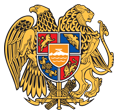 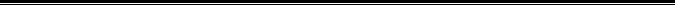 Հայաստանի Հանրապետության Սյունիքի մարզի Կապան համայնք 
ՀՀ, Սյունիքի մարզ, ք. Կապան, +374-285-42036, 060521818, kapan.syuniq@mta.gov.am,